Postulat(Art. 42 ff., Art. 48, Art. 51 ff. Geschäftsordnung des Stadtrates vom 24. Juni 2019, GO SR)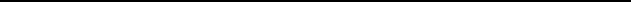 Überschrift:Antrag:Der Gemeinderat wird gebeten zu prüfen, …Begründung:Dringlichkeit: 	ja □	nein □Falls ja, Begründung:Datum:Mitunterzeichnerinnen und Mitunterzeichner des Postulats von Vorname, Name, "Überschrift"Verfasser/-in (auch Fraktions- od. Jugendpostulate möglich)Unterschrift1.2.3.4.Name / Vorname(in Blockschrift)UnterschriftName / Vorname(in Blockschrift)Unterschrift12122232342452562672782892910301131123213331434153516361737183819392040